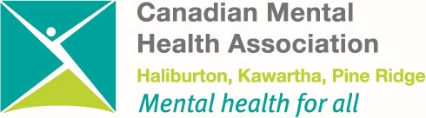 CMHA Trustee Program Referral FormInstructions: Please complete all fields to the best of your ability. 
Peterborough: 466 George Street North, Peterborough, ON, K9H 3R7 Phone: 705-748-6711 Fax: 705-748-2577
Kawartha Lakes: 33 Lindsay Street South, Lindsay, ON, K9V 2L9 Phone: 705-328-2704 Fax: 705-328-2456Please submit the completed referral form to the appropriate trustee office.Kawartha Lakes kltrustee@cmhahkpr.ca Peterborough ptbotrustee@cmhahkpr.ca PERSONAL INFORMATION:Name:      Date:      Date:      Date of Birth:      Health Card #:       Health Card #:       Address:      Preferred Method of Contact:     Phone     E-mail     TextEmail:                         Telephone:                               Alternate #:      Can we leave a message:  Yes   No  Preferred Method of Contact:     Phone     E-mail     TextEmail:                         Telephone:                               Alternate #:      Can we leave a message:  Yes   No  Does the client consent to this referral?   Yes   No   Does the client consent for us to contact the referral source?  Yes   No Please note that we may need to contact the referral source for further information.          Does the client consent to this referral?   Yes   No   Does the client consent for us to contact the referral source?  Yes   No Please note that we may need to contact the referral source for further information.          Does the client consent to this referral?   Yes   No   Does the client consent for us to contact the referral source?  Yes   No Please note that we may need to contact the referral source for further information.          INCOME:INCOME:INCOME:What is your Primary Source of Income? Employed   Ontario Works   ODSP   CPP  Employment Insurance  Accident/Sickness/Disability Insurance    Other:      What is your Primary Source of Income? Employed   Ontario Works   ODSP   CPP  Employment Insurance  Accident/Sickness/Disability Insurance    Other:      What is your Primary Source of Income? Employed   Ontario Works   ODSP   CPP  Employment Insurance  Accident/Sickness/Disability Insurance    Other:      WHAT OTHER SERVICES ARE YOU CURRENTLY INVOLVED WITH? (e.g.: 4CAST, VCCS, AOP, ACTT)WHAT OTHER SERVICES ARE YOU CURRENTLY INVOLVED WITH? (e.g.: 4CAST, VCCS, AOP, ACTT)WHAT OTHER SERVICES ARE YOU CURRENTLY INVOLVED WITH? (e.g.: 4CAST, VCCS, AOP, ACTT)Do you have a mental health diagnosis or difficulty managing symptoms of mental illness?                                                                                                                                           Anxiety   Depression   Bipolar Disorder   Schizophrenia   Borderline Personality Disorder   PTSD  Other – please specify: _______________________________                                              Do you have a mental health diagnosis or difficulty managing symptoms of mental illness?                                                                                                                                           Anxiety   Depression   Bipolar Disorder   Schizophrenia   Borderline Personality Disorder   PTSD  Other – please specify: _______________________________                                              Do you have a mental health diagnosis or difficulty managing symptoms of mental illness?                                                                                                                                           Anxiety   Depression   Bipolar Disorder   Schizophrenia   Borderline Personality Disorder   PTSD  Other – please specify: _______________________________                                              SUPPORT NEEDSSUPPORT NEEDSSUPPORT NEEDSPlease describe how the program would benefit the client:      Please describe how the program would benefit the client:      Please describe how the program would benefit the client:      REFERRAL SOURCE: REFERRAL SOURCE: REFERRAL SOURCE:    Self        Other   Name:                           Agency (If Applicable):                        Relationship to Client:                         Telephone:                                         Email:                         Consent Attached?       Yes    No   Self        Other   Name:                           Agency (If Applicable):                        Relationship to Client:                         Telephone:                                         Email:                         Consent Attached?       Yes    No   Self        Other   Name:                           Agency (If Applicable):                        Relationship to Client:                         Telephone:                                         Email:                         Consent Attached?       Yes    No